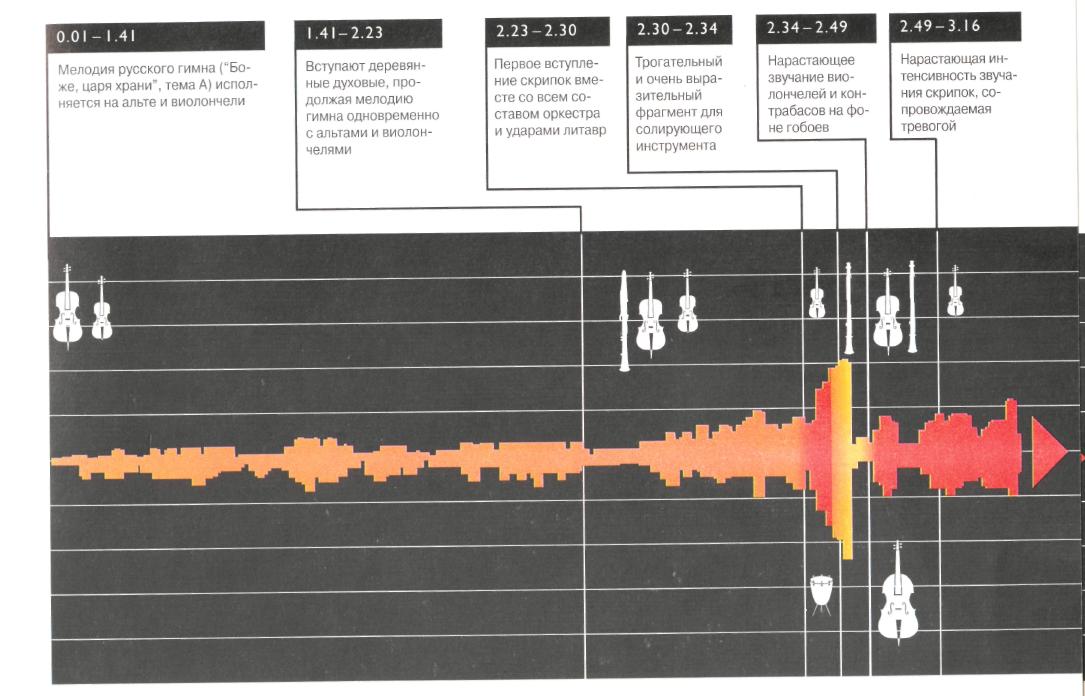 dfgfdgffdgfdЧайковский. Увертюра «1812 год»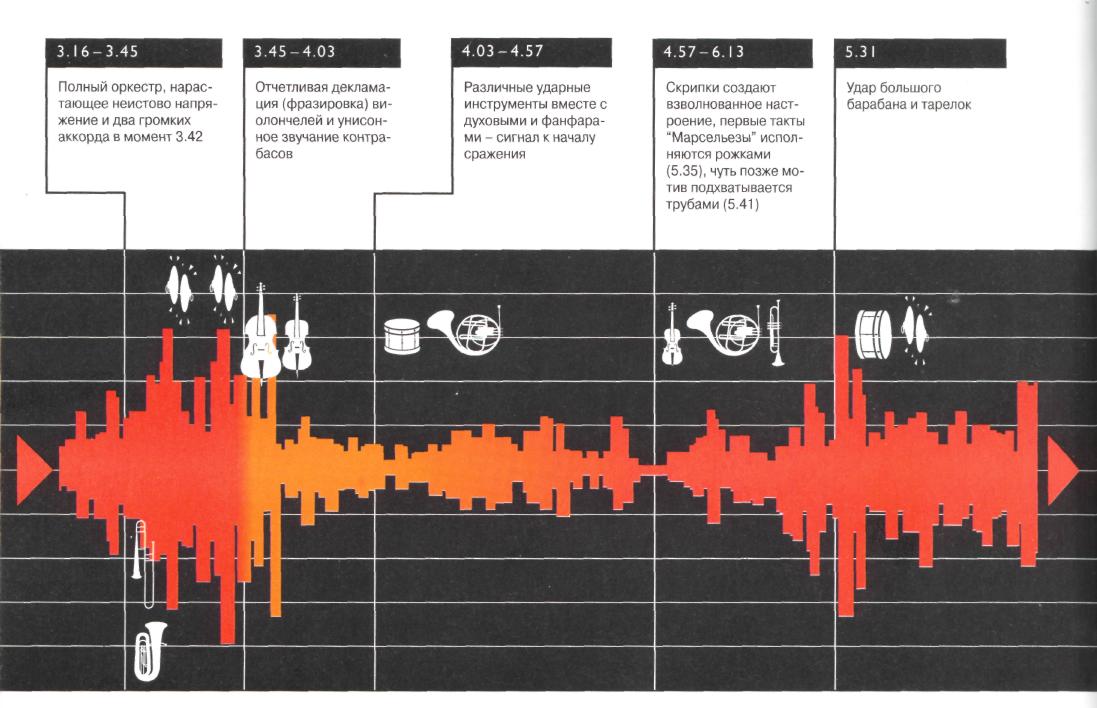 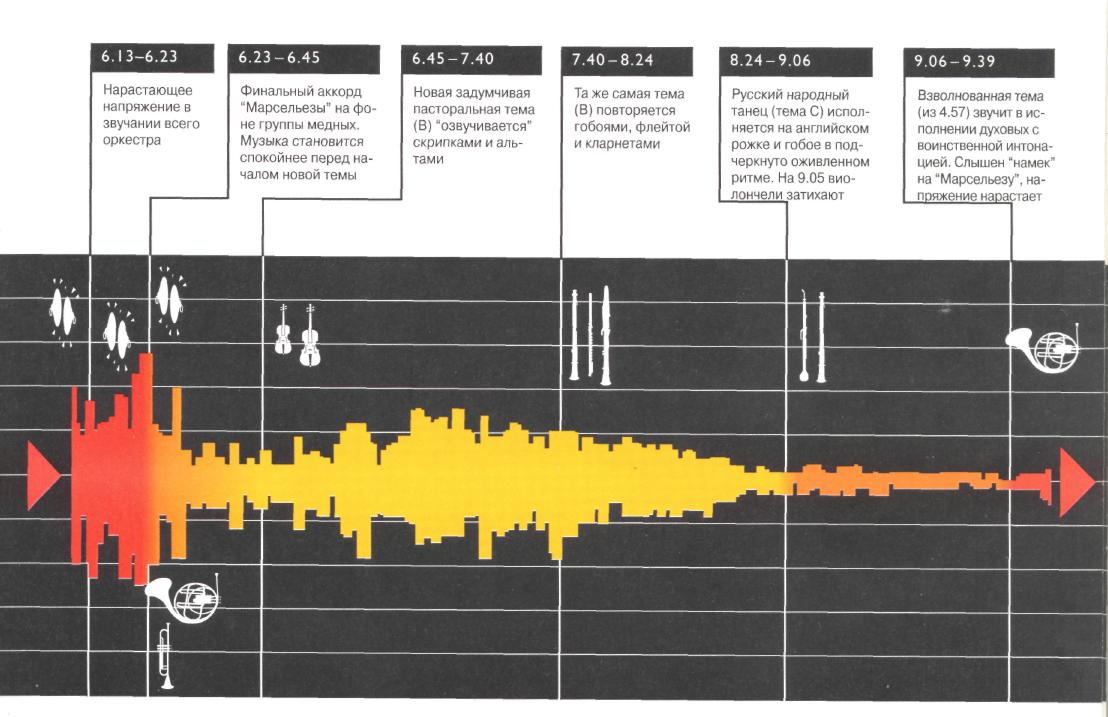 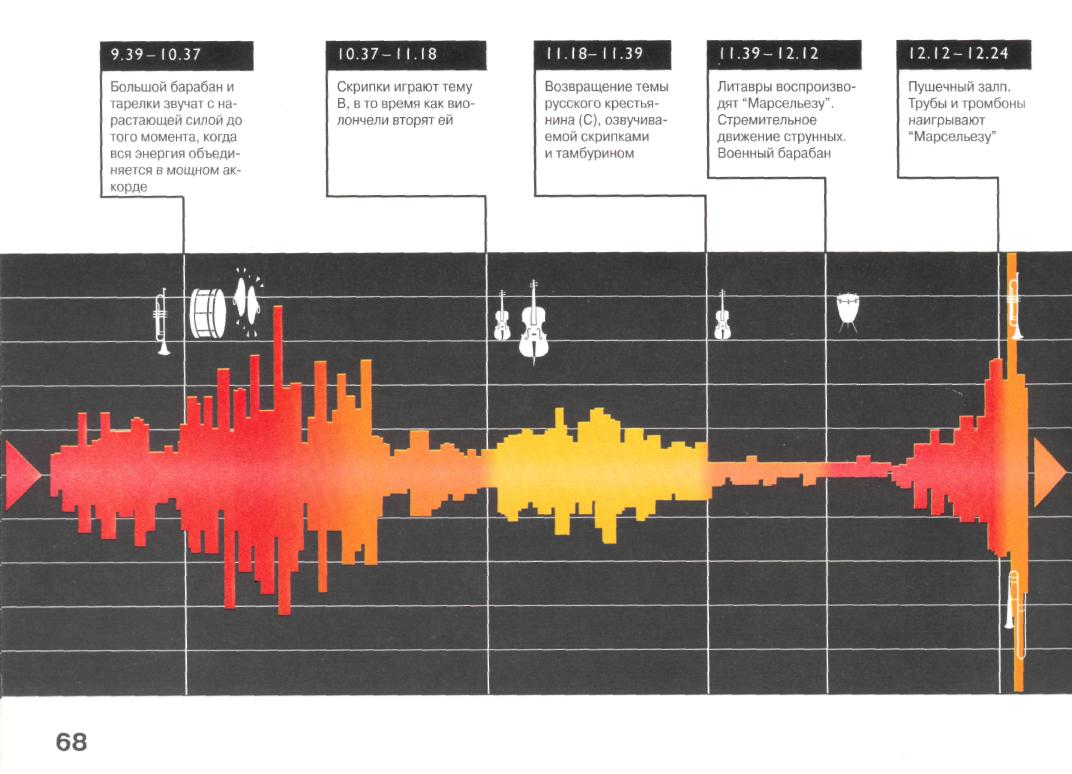 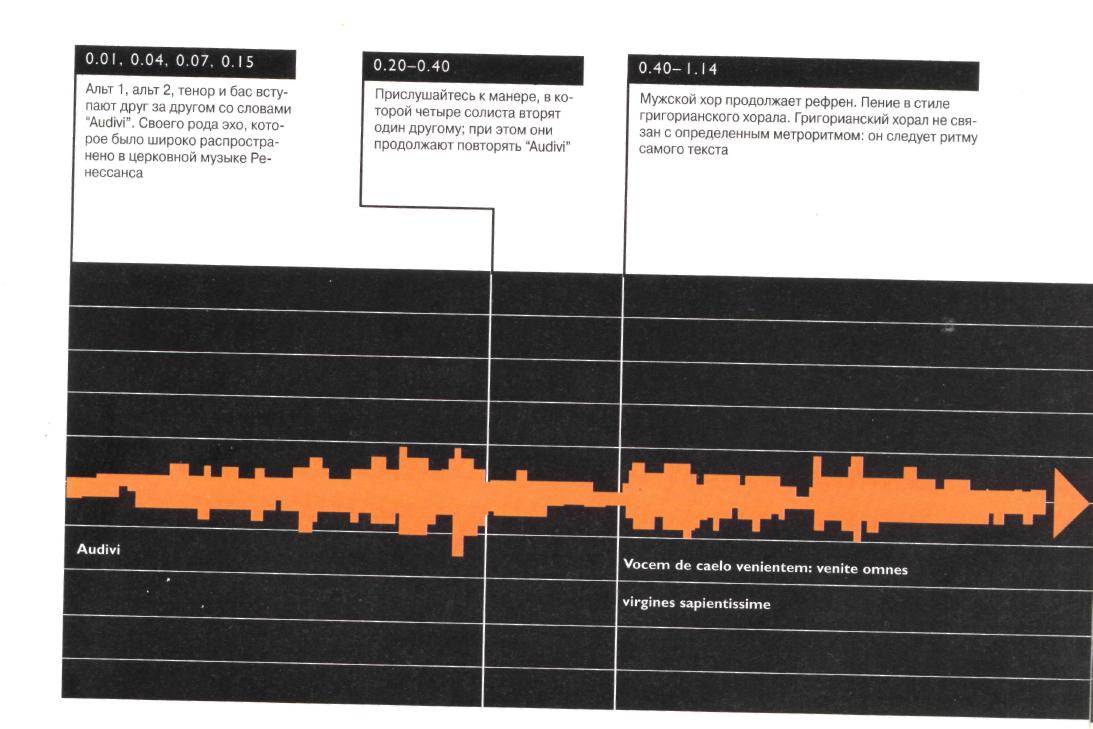 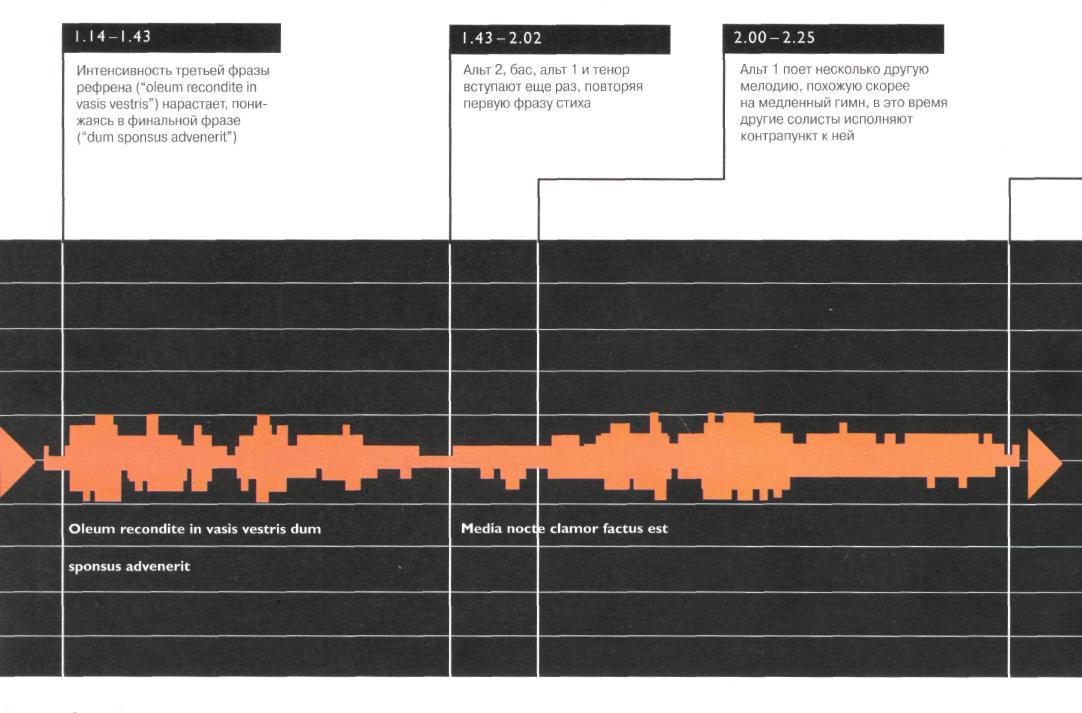 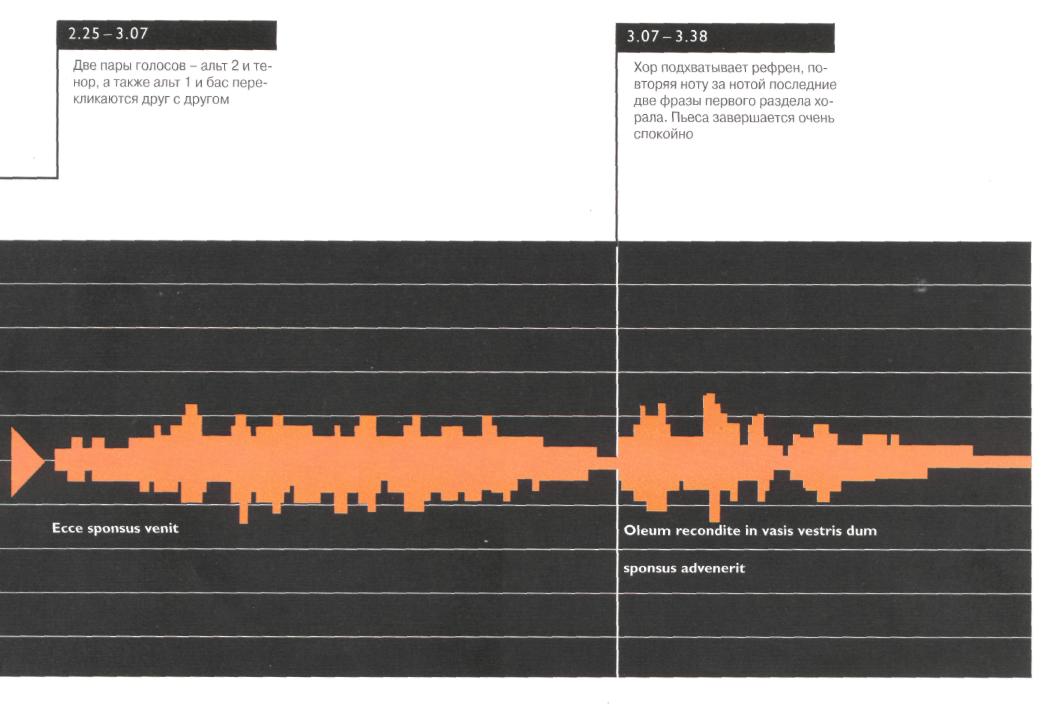 